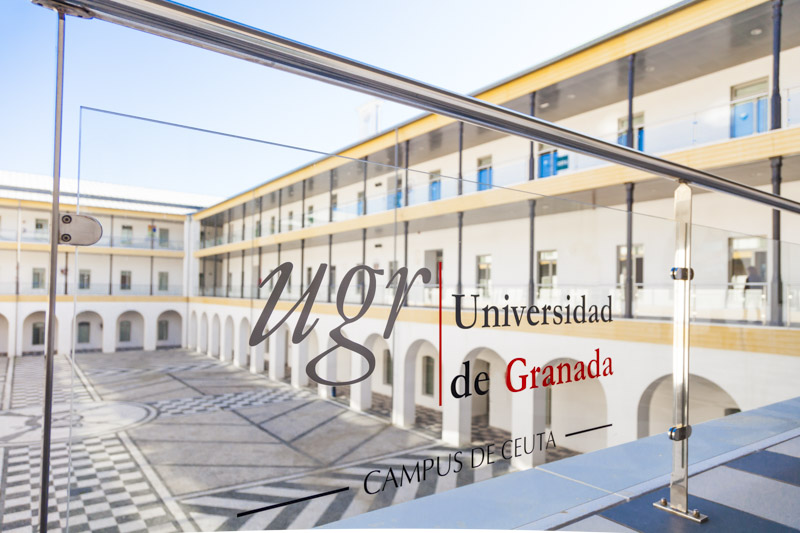 Presentación: Es conocida la importancia de la práctica para el aprendizaje de la profesión docente y por ello, los planes de estudio universitarios contemplan el dedicar una parte importante de su carga lectiva al prácticum. Para contribuir al éxito de tales enseñanzas, son imprescindibles esfuerzos de coordinación entre instituciones y tutores; así como la preparación del estudiante para incorporarse exitosamente a distintos centros y contextos educativos. Estas jornadas, por tercera vez, se convierten en una oportunidad para optimizar el aprendizaje situacional y experiencial a realizar por el estudiante en las prácticas curriculares del Grado.Objetivos:Informar al estudiantado sobre la organización y el desarrollo de las asignaturas de Prácticum de los Grados de Educación Infantil y Educación Primaria.Contribuir a la difusión del programa didáctico de las asignaturas. Acercar los centros externos a la Facultad a través de su participación en seminarios formativos.Difundir prácticas escolares que orienten al estudiantado en el proceso de elección de centros de prácticas.Contribuir al aumento e idoneidad de puestos de prácticas.Contribuir al análisis, reflexión y debate sobre la formación inicial práctica docente. Desarrollar acciones de acogida en los centros externos que faciliten la integración del estudiante en prácticas.Fomentar la implicación y la coordinación de tutores académicos y externos de cara al desarrollo de las asignaturas de prácticum. Destinatarios, según acciones: Estudiantes de las asignaturas de prácticum I y II del Grado en Educación Infantil y Grado en Educación Primaria. Tutores académicos y externos de las asignaturas de Prácticum.Coordinadores académicos de las asignaturas de Prácticum. Coordinadores de prácticas de centros escolares externos.Lugar: Salón de Grados de la Facultad de Educación, Economía y Tecnología de Ceuta. Asistencia: Los estudiantes tienen la obligación de asistir a todas las acciones que les afecten como parte de la asignatura de prácticum que cursan Organiza:Vicedecanato de Prácticas e Innovación Educativa de la Facultad de Educación, Economía y Tecnología de Ceuta. Colabora:Ministerio de Educación, Cultura y Deporte.  Dir. Provincial de Ceuta. Facultad de Educación, Economía y Tecnología de Ceuta. Univ. Granada. Dirección Provincial de Ceuta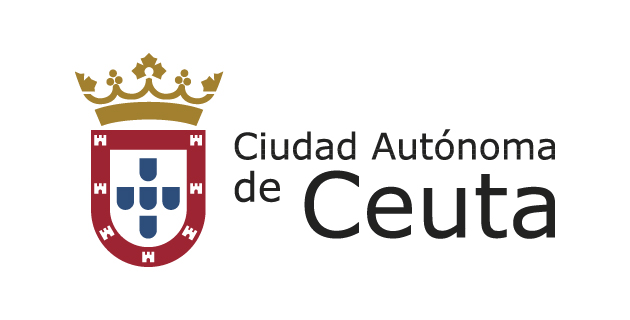 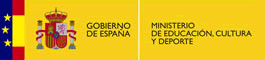 Acción 1.- REUNIÓN GENERAL PARA ORGANIZAR Y DESARROLLAR EL PRÁCTICUM 17/18INAUGURACIÓN DE LAS 3.as JORNADAS SOBRE EL PRÁCTICUM Miércoles 4/10/2017. 16:00h a 16.30h.- Salón de GradosD. Antonio García Guzmán, Decano de la Facultad de Educación, Economía y Tecnología de Ceuta.D. León Bendayan Montecatine, Director Provincial del Ministerio de Educación, Cultura y Deporte en Ceuta. D. Sergio Cepero Espinosa, Vicedecano de Prácticas e Innovación Educativa (F. de Educación, Economía y Tecnología). Acción 2.- INTERCAMBIO DE EXPERIENCIAS INNOVADORAS Y PANELES DE CENTROS ESCOLARES.  CONOCER PARA DECIDIR DONDE REALIZAR EL PRÁCTICUM.Coordina: UNIDAD DE PROGRAMAS EDUCATIVOS (MECD). Miércoles 4/10/2017.- Salón de GradosJueves 5/10/2017.- Salón de GradosViernes día 6/10/2017 . - Salón de Grados. Acción 3.- ELECCIÓN DE CENTROS DE PRÁCTICAS (Salón de grados)Prácticum II-Ed. Infantil.  Lunes 09/10/2017. 13:00h-13:30h.   Coordinan Dña. Mª José Latorre Medina y D. Sergio Cepero Espinosa.Prácticum II-Ed. Primaria. Lunes 09/10/2017. 17:00h-18:00h.            Coordinan D. Fernando Trujillo Sáez y D. Sergio Cepero Espinosa.Prácticum I-Ed. Infantil. Martes 10/10/2017. 09:30h-10:00h.          Coordinan D.  Francisco Mateos Claros y D. Sergio Cepero Espinosa.Prácticum I-Ed. Primaria. Martes 10/10/2017. 11:30h-12:00h. Coordinan D. Francisco Díaz Rosas y D. Sergio Cepero Espinosa.NOTA: Para estudiantes del PII matriculados en febrero habrá una sesión extraordinaria de elección de centros durante el mes de febrero. Acción 4.- JORNADA DE ACOGIDA PARA ESTUDIANTES EN LOS CENTROS EXTERNOS. ESTUDIANTES DE PRÁCTICUM I.  11/10/2017.  Hora a determinar en cada centroESTUDIANTES DE PRÁCTICUM II. 15/02/2018 (12:00h)ESTUDIANTES PRÁCTICUM II PRIMARIA MENCIÓN. 09/04/2017 (09.00h)Acción 5.- SEMINARIOS INICIALES DE PRÁCTICUMPRÁCTICUM I-ED. INFANTIL. 10/10/2017.- 10:00h.-11:00h. Coordina D. Francisco Mateos Claros PRÁCTICUM I-ED. PRIMARIA. 10/10/2017.- 12:00h.-13:00h.        Coordina D. Francisco Díaz Rosas PRÁCTICUM II-ED. INFANTIL. 15/02/2018.- 10.00h.- 11.00h.Coordina D. Mª José Latorre Medina PRÁCTICUM II-ED. PRIMARIA. 15/02/2018.- 10.00h.- 11.00h.Coordina D. Fernando Trujillo Sáez Acción 6.- INCORPORACIÓN DEL ESTUDIANTE AL CENTRO DE PRÁCTICAS PRÁCTICUM I- Infantil y Primaria. 16/10/2017.-09:00h.- PRÁCTICUM II- Infantil y Primaria. 16/02/2018.-09:00h.- PRÁCTICUM II- Primaria Mención. 09/04/2018.-09:00h.- Acción 7.- ENCUENTROS ENTRE TUTORES ACADÉMICOS Y TUTORES EXTERNOS ENCUENTRO DE TUTORES DE PRÁCTICUM I.  16/10/2017. 17:00h.-              Coordinan  D. Francisco Mateos Claros, D. Francisco Díaz Rosas y D. Sergio Cepero Espinosa.ENCUENTRO DE TUTORES DE PRÁCTICUM II. 19/02/2018. 17:00h.-              Coordinan Dña. Mª José Latorre Medina, D. Fernando Trujillo Sáez y D. Sergio Cepero Espinosa.ENCUENTRO DE TUTORES DE  PII  PRIMARIA de MENCIÓN. 09/04/2018. 17:00h.- Lugar a determinar.   Coordinan D. Fernando Trujillo Sáez y D. Sergio Cepero Espinosa.